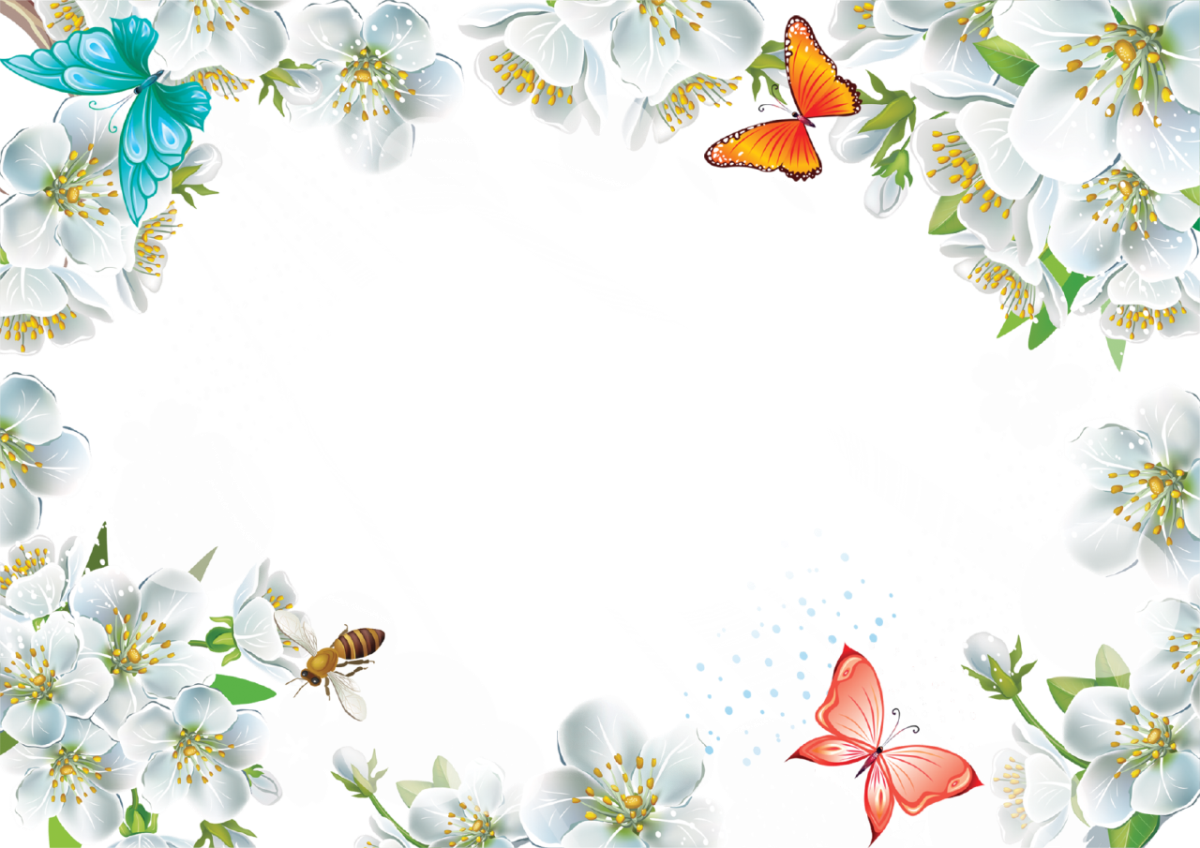 «Ах, какая мама»1 куплетМаму утром разбужу,Здравствуй, мамочка, скажу.Ах, какая мама –Загляденье прямо.2 куплетОчень я тебя люблюНенаглядную мою.Ах, какая мама –Загляденье прямо!3 куплетТы со мною вместе спой,Ведь сегодня праздник твойАх, какая мама –Загляденье прямо!